Les Premières Doctoriales Nationales de Mathématiques28-31 octobre 2017http://www.ensc.dz/doctoriales/SignatureCette fiche doit être retournée à l’adresse suivante : doctorialesmathsensc@gmail.com   en même temps que votre résumé avant le 15 octobre 2017.Modèle du résumé de l’exposé (2 à 6 pages)  à envoyer à doctorialesmathsensc@gmail.com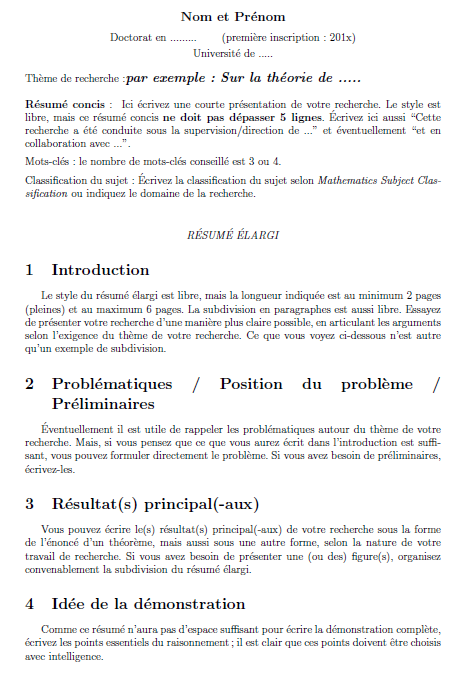 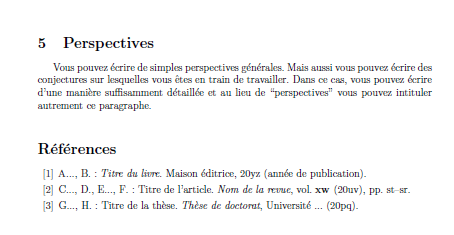 Doctoriales Nationales de MathématiquesDoctoriales Nationales de Mathématiques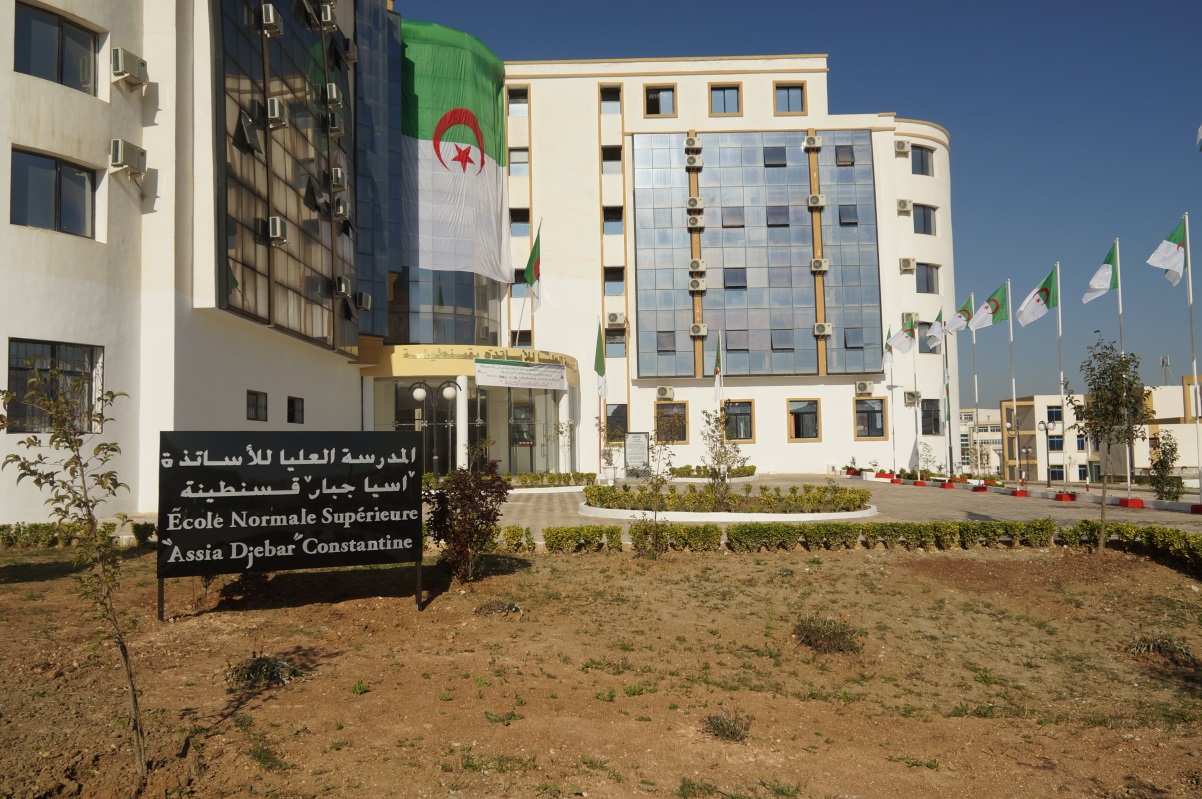 28-31 octobre 2017http://www.ensc.dz/doctoriales/Organisées par : La Direction Générale des Enseignements et de la Formation SupérieursLa Direction Générale de la Recherche Scientifique et du Développement TechnologiqueOrganisées par : La Direction Générale des Enseignements et de la Formation SupérieursLa Direction Générale de la Recherche Scientifique et du Développement TechnologiqueEt :L’Ecole Normale Supérieure Assia Djebar - ConstantineEt :L’Ecole Normale Supérieure Assia Djebar - ConstantineFiche d’inscriptionFiche d’inscriptionFiche d’inscriptionFiche d’inscriptionFiche d’inscriptionNomPrénomSexe☐Homme☐FemmeDate de naissance…../…../19…..…../…../19…..…../…../19…..…../…../19…..Laboratoire de RechercheUniversitéSpécialitéTitre de l’exposé